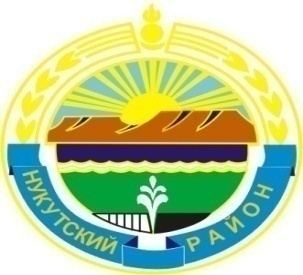 МУНИЦИПАЛЬНОЕ  ОБРАЗОВАНИЕ«НУКУТСКИЙ  РАЙОН»АДМИНИСТРАЦИЯМУНИЦИПАЛЬНОГО ОБРАЗОВАНИЯ«НУКУТСКИЙ РАЙОН»ПОСТАНОВЛЕНИЕ       В связи с началом 2021 – 2022 учебного года и необходимостью организации бесперебойного учебного процесса, в соответствии с Федеральным законом от 29 декабря 2012 года № 273-ФЗ «Об образовании в Российской Федерации», постановлением Правительства Российской Федерации от 23 сентября 2020 года № 1527 «Об утверждении Правил организованной перевозки группы детей автобусами», руководствуясь статьей 35 Устава муниципального образования «Нукутский район», АдминистрацияПОСТАНОВЛЯЕТ:Руководителям образовательных организаций:Организовать подвоз обучающихся к месту учебы и обратно из следующих населенных пунктов:Привести в соответствие с действующим законодательством внутренние нормативные правовые акты по перевозке детей к месту учебы и обратно.Обеспечить предрейсовый и послерейсовый медицинский осмотр водителей автобусов.Опубликовать настоящее постановление в печатном издании «Официальный курьер» и разместить на официальном сайте муниципального образования «Нукутский район».Контроль исполнения настоящего постановления возложить на заместителя мэра муниципального образования «Нукутский район» по социальным вопросам М.П. Хойлову.Мэр                                                                        С.Г. Гомбоев№ п/пНаименование населенного пунктаКол-во детейМарка автобусаМесто доставки детейРасстояние (км.)1.д.Хамхар3ПАЗ 32053-70с.Нукуты192.д.Ворот-Онгой5ПАЗ 32053-70с.Нукуты73.д.Чичиковск7ПАЗ 32053-70с.Нукуты194.д.Макарьевск16ПАЗ 32053-70с.Нукуты215.д.Шалоты20ПАЗ 32053-70с.Алтарик186.д.Кирилловская20ПАЗ 32053-70с.Алтарик4,57.д.Малая Сухая9ПАЗ 32053-70с.Алтарик28.д.Мельхитуй18ПАЗ 32053-70с.Закулей89.д.Наймодай16ПАЗ 32053-70п.Целинный910.д.Красное поле11ПАЗ 32053-70п.Целинный911.д.Новоселово7ПАЗ 32053-70п.Новонукутский2412.с.Заречный209ПАЗ 32053-70п.Новонукутский413.д.Татхал-Онгой161ПАЗ 32053-70п.Новонукутский414.мкр.Лесополоса167ПАЗ 32053-70п.Новонукутский415.д.Ей18ПАЗ 32053-70с.Тангуты816с.Шараты28ПАЗ 32053-70с.Тангуты717с. Куйта5ПАЗ 32053-70с.Тангуты1518.д.Васильевск7ГАЗ 322121д.Большебаяновская4,819.д.Побединская5ГАЗ 322121д.Большебаяновская720.д.Заходы21ПАЗ 32053-70с.Новоленино921.с.Степное6ПАЗ 32053-70с.Первомайское1722.д.Дружный5ПАЗ 32053-70с.Первомайское29ИТОГО:764